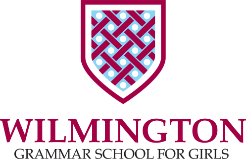 WILMINGTON GRAMMAR SCHOOL FOR GIRLSParsons Lane Wilmington Kent DA2 7BBTelephone: 01322 226351Job Description Job Title		Temporary Administrative AssistantStarting Salary	Kent Range 4 £18,761Hours of work	Full Time 37 hours per weekResponsible to:	Head of WG6Overall Job PurposeTo provide administrative support in a busy school office whose main aim is to support the running of WGSG and WG6 (Sixth Form)Main Duties and ResponsibilitiesProvide administrative support to the Head of WG6 and their team.Data analysis to assist with student trackingAdministrative support for Student Leaders Accreditation/ Post 16 Bursary/Parents Evening/HE ConventionsAssist with UCAS processStudent/Parent LiaisonAssist with the admissions and induction programme for new WG6 studentsAssist in the general administrative support for teaching staff with reprographics/correspondence and general admin duties shared across the administrative teamThis job description is designed to outline the main duties and responsibilities associated with the post but it is not intended to be an exhaustive list of all duties performed. It is envisaged that this role will evolve over time in line with the development of the School. It may be subject to modification after consultation with the post-holder.